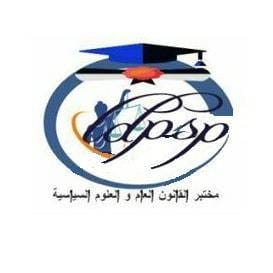 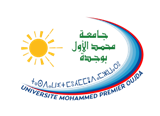 ينظم مخبر القانون العام والعلوم السياسية بكلية العلوم القانونية والاقتصادية والاجتماعية بوجدة ندوة وطنية في موضوع:"مقومات النموذج التنموي الجديد ومتطلبات التنمية الجهوية"الاسم الكـــــامـــل:الصفــــــــــــــــــــــــــة:المدينة:المؤسســــــــــــــــــــة: الـــعــــــــنـــــــــــــوان: الــهــاتـــــــــــــــــــــــف: البريد الإلكتروني: المحور المــــــخــــتار:ملخص المداخلة:ملخص المداخلة لا يتجاوز 500 كلمة محررة بالوورد (Word) نوع الخط Sakkal Majalla  حجم 15، وترسل استمارة المشاركة على البُرُد الإلكترونية أسفله، قبل 29 فبراير 2020، وسيتم الرد على المداخلات المقبولة وإشعار أصحابها يوم 10 مارس 2020، على أن يوم 20 مارس هو أخر أجل لإرسال نص المداخلة النهائية:د. محمد الوزانيذ. مصطفى البودانيذ. عبد الكريم أيناوالبريد الالكترونيelouazzani.m@gmail.com elboudani1989@gmail.comaynaouabd57@gmail.com رقم الهاتف0661.36.74.300687.04.22.810608.55.43.95